Name_________________________________ Period__________ Date __________Meats JudgingDirections:  Judge the following classes of meat.  Fill out the card properly and mark your placing.  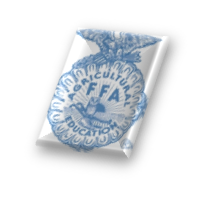 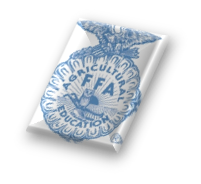 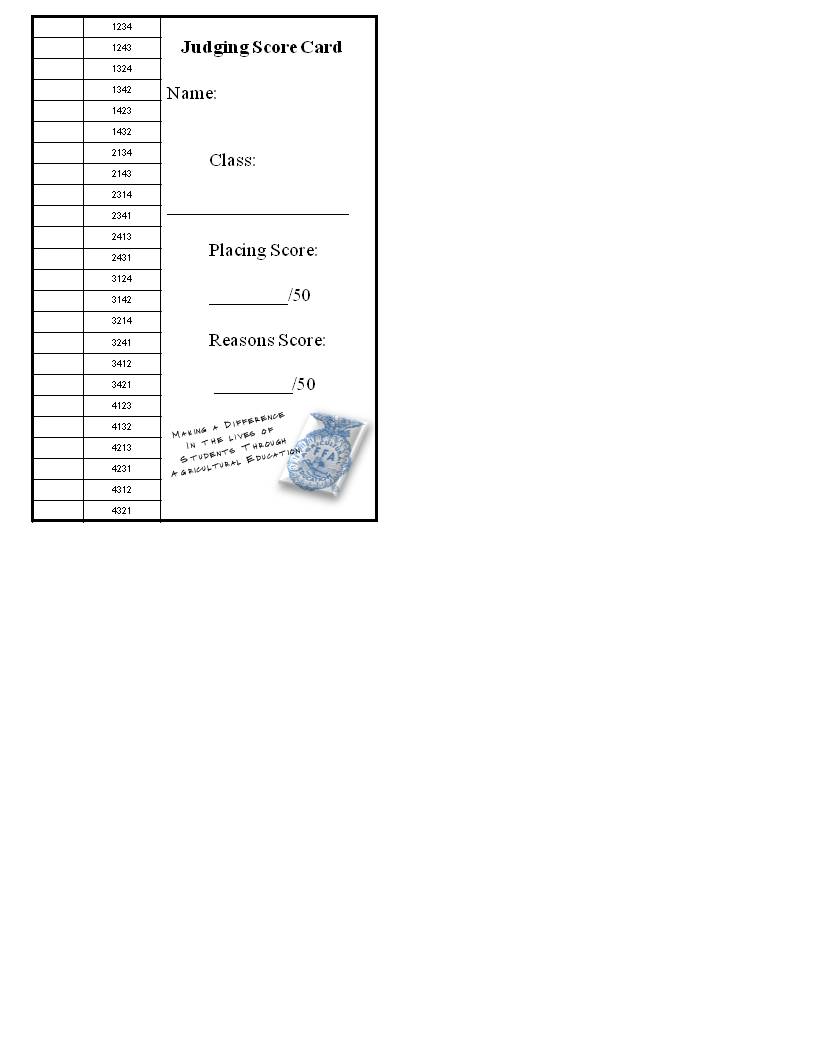 